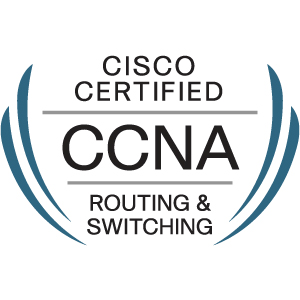 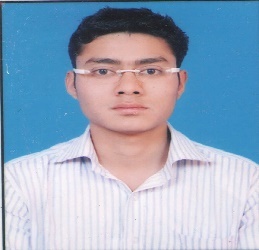 RESUMEDHRUVPALEmail: dhruvpal-396723@2freemail.com Date of Birth: 14/02/1992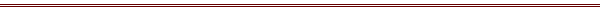 NETWORK& HARDWARE ENGINEERSeeking a challenging and rewarding opportunity with an organization of repute which recognizes / utilizes my true potential while nurturing analytical and technical skillsPROFILEExperience in managing entire spectrum of functions related to Network Management, System Administration and Hardware Support including Implementing Switching and Routing solutions.Conduct research, designing, develop, test, and supervise the installation of all computer hardware.Also worked with system motherboard in installing chips, circuit boards and entire system repairing.Attention to detail with capability to switch to allied or varied technologies depending on project requirements.Focused and hardworking professional equipped with thorough knowledge and technical understanding coupled with an analytic bent of mind and confident to take challenging assignments.INDUSTRIAL TRAININGINDUS TOWERS LIMITED (Cyber city, Gurgaon)					 1st June 2012 to 10 July 2012Ihave completed industrial training at INDUS TOWERS LIMITED, Cyber city, Gurgaon.At there I worked in all department Front office, TOC (Tower Operating Centre), Information Technology Department and learned how to operate the equipment of respective department.PROFESSIONAL EXPERIENCEIT Infrastructure (Under project of AIR INDIA)		Working from 1 june 2017 to till dateNetwork EngineerResponsible for configuration, installation & troubleshooting of LAN and WANExperience of Media convertor, LIU installation through Fiber Optic. Etc.Network Printers, Scanners.Managed computer installations along with all related accessories and networking to ensure hassle free functioning of systems. Updated users on maintenance tips for prolonged service life of machines.Handled installation & maintenance of Operating Systems, Application Software, Assembling, Virus Protection.Managed entire computer hardware/ networking operations with an eye for viability of business enterprise.Scrutinized user needs and recommended appropriate hardware, software for the system.Very good knowledge of LAN and Desktop problems.Optical fibre solutions & splicing.EDUCATIONAL & PROFESSIONAL CREDENTIALSCCNA CERTIFIED IN ROUTING AND SWITCHINGThree Years Diploma in Electronics and Communication engineering High school from CBSE Delhi in 2008.INTERMEDIATE(+2) FROM NIOS BOARDArea of Interest: Routing, Switching, Hardware issuesLanguages Known: English, HindiNationality: IndianDate:	Place:										       (Dhruvpal)